市府: 陳其邁出席國立高雄餐旅大學畢業典禮 　祝福鵬程萬里校內: 高餐大畢典高雄市長陳其邁勉學子 永保謙卑成為無法被替代的美好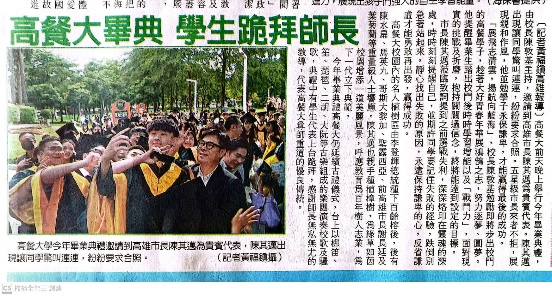 網路：30報紙：1電視: 3Youtube: 1序日期/媒體標題版面/網址2024/06/13中央社高餐大畢典高雄市長陳其邁勉學子 永保謙卑成為無法被替代的美好https://www.cna.com.tw/postwrite/chi/3737552024/06/13台銘新聞高餐大畢業典禮 學子與市長陳其邁爭相留影 並勉永保謙卑https://www.goodtiming6s.com.tw/newsce89fe8c2ddd0.htm2024/06/13環球日報社高餐大畢典高雄市長陳其邁勉學子 永保謙卑成為無法被替代的美好https://www.worldnews-tw.com/page/news/show.aspx?num=24547&lang=TW2024/06/12媒事看新聞陳其邁出席國立高雄餐旅大學畢業典禮 　祝福鵬程萬里https://times.586.com.tw/2024/06/687692/2024/06/12天天上新聞陳其邁出席國立高雄餐旅大學畢業典禮 　祝福鵬程萬里https://mknews.com.tw/2024/06/687310/2024/06/12Match生活網陳其邁出席國立高雄餐旅大學畢業典禮 　祝福鵬程萬里https://m.match.net.tw/pc/news/life/20240612/79962242024/06/12蕃薯藤陳其邁出席國立高雄餐旅大學畢業典禮 　祝福鵬程萬里https://n.yam.com/Article/202406124205402024/06/13蕃薯藤高餐大畢典高雄市長陳其邁勉學子　永保謙卑成為無法被替代的美好https://n.yam.com/Article/202406137525902024/06/12PChome新聞出席國立高雄餐旅大學畢業典禮 陳其邁勉勵以微笑面對挑戰 祝福鵬程萬里https://news.pchome.com.tw/public/kcg/20240612/index-71819456040332128016.html2024/06/12波新聞陳其邁出席高餐大畢業典禮鼓勵畢業生迎接挑戰堅持理想https://www.bo6s.com.tw/news_detail.php?NewsID=830542024/06/13鮮週報高餐大畢業生謝師祝望典禮 陳其邁受邀觀禮種植樟樹苗勉把握青春努力逐夢https://freshweekly.tw/?pn=vw&id=0ub6wb960ky42024/06/06Owl News陳其邁出席國立高雄餐旅大學畢業典禮 　祝福鵬程萬里https://news.owlting.com/articles/7226842024/06/12今傳媒 JNEWS陳其邁出席國立高雄餐旅大學畢業典禮 　祝福鵬程萬里https://focusnews.com.tw/2024/06/589391/2024/06/12洞見新聞網陳其邁出席高餐大循古禮畢業典禮 勉畢業生以微笑面對人生挑戰https://insightnews.network/archives/496932024/06/12LIFE.TW陳其邁出席國立高雄餐旅大學畢業典禮 　祝福鵬程萬里https://life.tw/?app=view&no=23847672024/06/13亞太新聞網高餐大畢典高雄市長陳其邁勉學子　永保謙卑成為無法被替代的美好https://www.atanews.net/?news=1065362024/06/13創新聞高餐大畢典充滿向上能量 高雄市長陳其邁勉學子永保謙卑成為美好https://pronews.tw/2024/06/13/60072/2024/06/12漾新聞陳其邁出席高餐大循古禮畢業典禮 勉畢業生以微笑面對人生挑戰https://youngnews3631.com/news_detail.php?NewsID=73492024/06/13Yahoo新聞高餐大畢典擊鼓鳴鑼熱鬧開場 陳其邁植樹勉勵學子微笑面對挑戰https://tw.news.yahoo.com/%E9%AB%98%E9%A4%90%E5%A4%A7%E7%95%A2%E5%85%B8%E6%93%8A%E9%BC%93%E9%B3%B4%E9%91%BC%E7%86%B1%E9%AC%A7%E9%96%8B%E5%A0%B4-%E9%99%B3%E5%85%B6%E9%82%81%E6%A4%8D%E6%A8%B9%E5%8B%89%E5%8B%B5%E5%AD%B8%E5%AD%90%E5%BE%AE%E7%AC%91%E9%9D%A2%E5%B0%8D%E6%8C%91%E6%88%B0-035927968.html2024/06/13Yahoo新聞高餐大畢典 高雄市長陳其邁勉學子以微笑面對挑戰https://tw.news.yahoo.com/%E9%AB%98%E9%A4%90%E5%A4%A7%E7%95%A2%E5%85%B8-%E9%AB%98%E9%9B%84%E5%B8%82%E9%95%B7%E9%99%B3%E5%85%B6%E9%82%81%E5%8B%89%E5%AD%B8%E5%AD%90%E4%BB%A5%E5%BE%AE%E7%AC%91%E9%9D%A2%E5%B0%8D%E6%8C%91%E6%88%B0-074049492.html2024/06/13台灣新生報高餐大畢典 高雄市長陳其邁勉學子以微笑面對挑戰https://www.tssdnews.com.tw/?FID=67&CID=7454462024/06/12工商時報高餐畢業典禮 陳其邁談選舉失敗鼓勵畢業生https://www.ctee.com.tw/news/20240612701704-4314012024/06/12中時新聞網高餐畢業典禮 陳其邁談選舉失敗鼓勵畢業生https://www.chinatimes.com/realtimenews/20240612004209-260405?chdtv202024/06/12聯合新聞網陳其邁憶當年敗選「連走路都被檢討」 鼓勵畢業生逆境成長https://udn.com/news/story/7327/8026613?from=udn-ch1_breaknews-1-0-news2024/06/12台灣新聞雲出席國立高雄餐旅大學畢業典禮 陳其邁勉勵以微笑面對挑戰 祝福鵬程萬里https://886.news/archives/1996892027/06/13新聞聯合網出席國立高雄餐旅大學畢業典禮 陳其邁勉勵以微笑面對挑戰 祝福鵬程萬里https://www.cnma.org.tw/page/news/show.aspx?num=39872&kind=8&lang=TW2024/06/12高雄市政府聯合資訊網出席國立高雄餐旅大學畢業典禮 陳其邁勉勵以微笑面對挑戰 祝福鵬程萬里https://www.kcg.gov.tw/CityNews_Detail1.aspx?n=3A379BB94CA5F12D&ss=53EFB20B884EF5892024/06/12萬佛公報出席國立高雄餐旅大學畢業典禮 陳其邁勉勵以微笑面對挑戰 祝福鵬程萬里http://ofnews.3799.tw/s?p=pf&fdn=&pn=1&c=mhot&cc=mhot&fs=&n=2024061223262884388562024/06/13透視新聞網高餐大畢典高雄市長陳其邁勉學子 永保謙卑成為無法被替代的美好https://www.facebook.com/story.php?story_fbid=781480627463597&id=100068049990813&mibextid=RUbZ1f&rdid=dCbnKyiBhmONZpD52024/06/14新唐人亞太台高餐畢業典禮循古禮 陳其邁祝畢業生鵬程萬里https://www.ntdtv.com.tw/b5/20240614/video/392333.html?%E9%AB%98%E9%A4%90%E7%95%A2%E6%A5%AD%E5%85%B8%E7%A6%AE%E5%BE%AA%E5%8F%A4%E7%A6%AE%20%E9%99%B3%E5%85%B6%E9%82%81%E7%A5%9D%E7%95%A2%E6%A5%AD%E7%94%9F%E9%B5%AC%E7%A8%8B%E8%90%AC%E9%87%8Chttps://www.youtube.com/watch?v=qfWjtEbxZmM2024/06/13鳳信有線電視公司高餐大循古禮畢業典禮 陳其邁出席祝福https://www.youtube.com/watch?v=cyk4bFbI7882024/06/13丁福祥出席國立高雄餐旅大學畢業典禮 陳其邁勉勵以微笑面對挑戰 祝福鵬程萬里https://www.youtube.com/watch?v=dsh1Mb3TrAQ2024/06/15新高雄新聞出席高餐大畢典 市長祝同學鵬程萬里https://www.youtube.com/watch?v=9zZzXnIZM7Q2024/06/14台灣時報